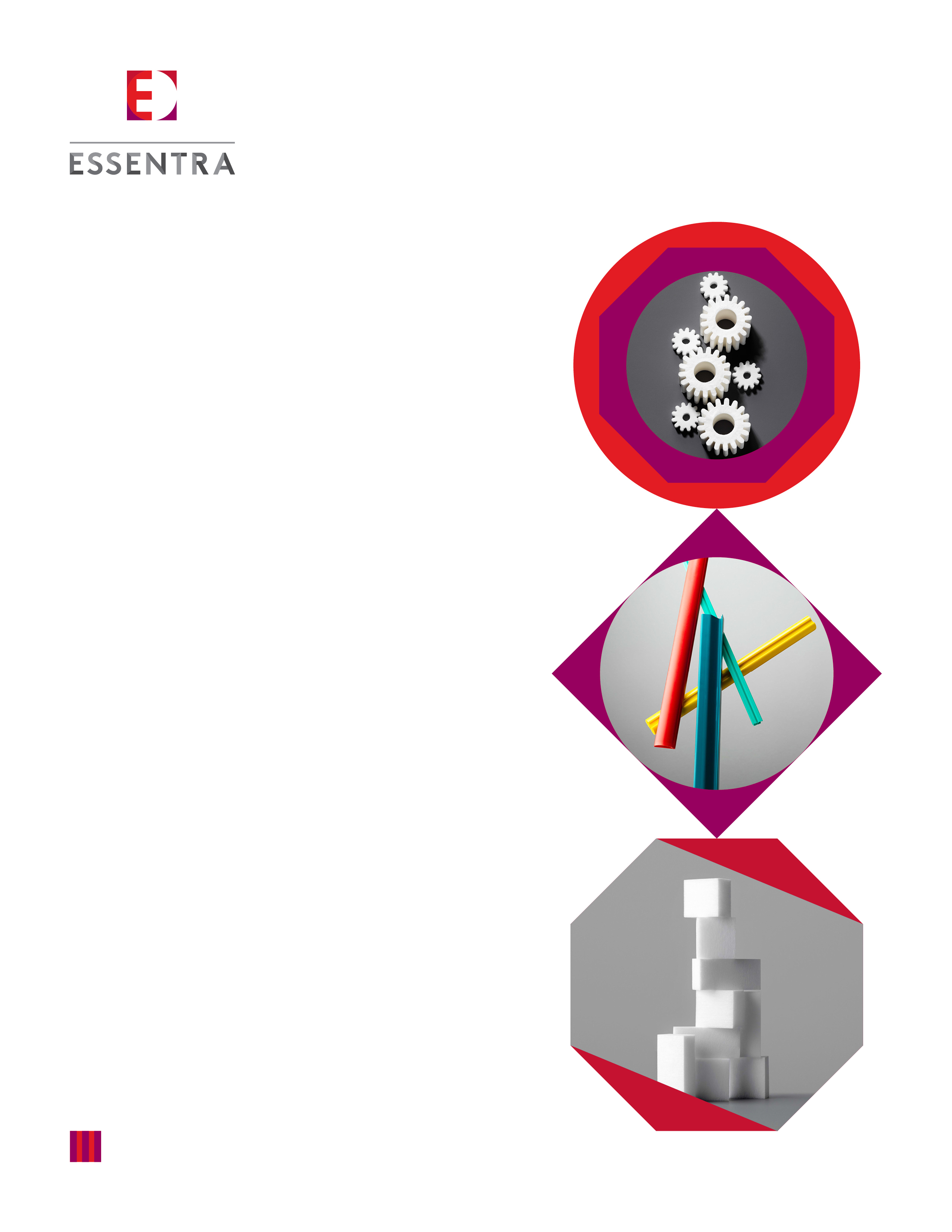 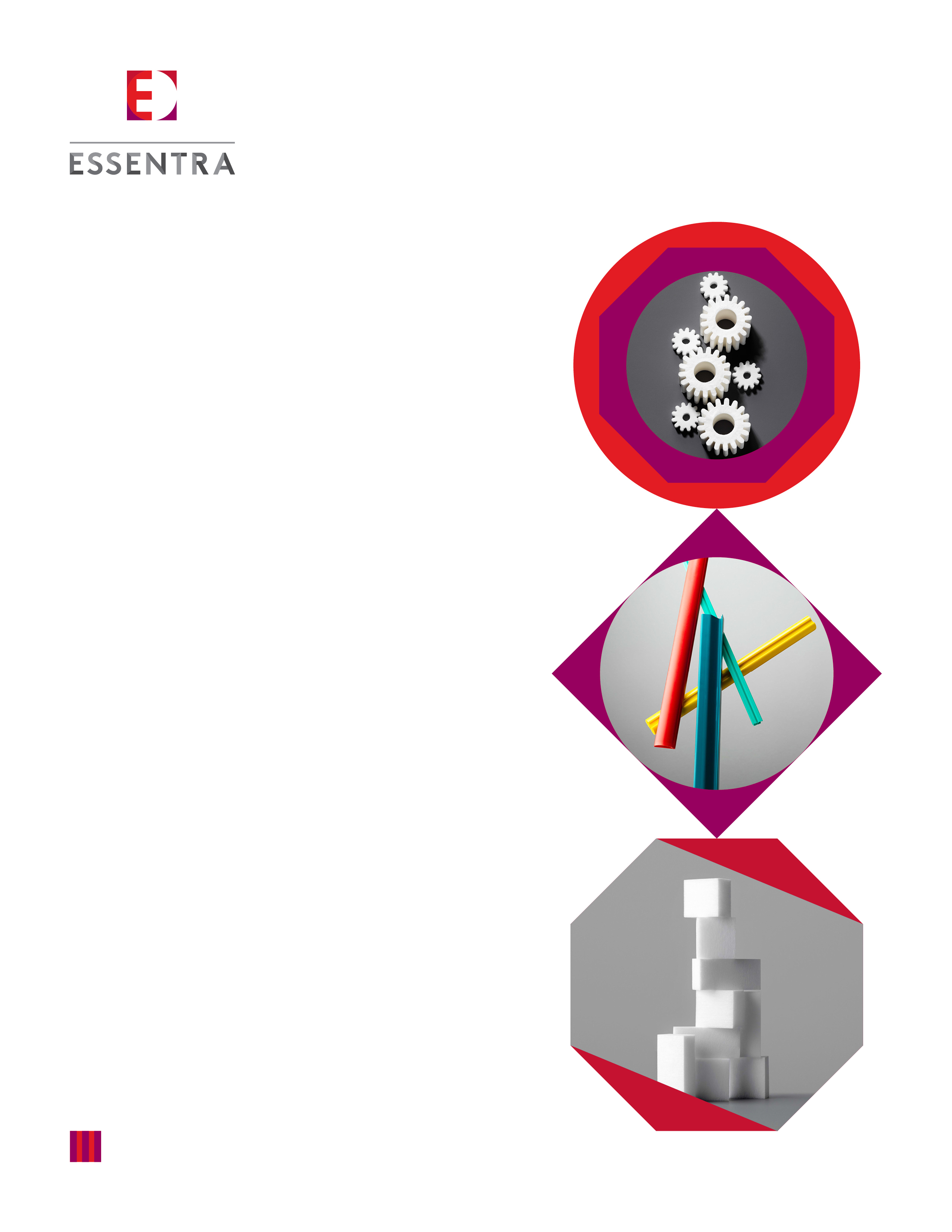 Essentra is a leading international supplier of specialist plastic, fibre, foam and packaging products with three global divisions: Component Solutions, Health & Personal Care Packaging and Filter Products. Every day we produce and distribute millions of small but essential components. Our products may not be noticeable – or even recognisable – but wherever you are, our business is all around you. Our international network extends to 33 countries and includes 49 principal manufacturing facilities, 64 sales and distribution operations and 4 research & development centres.SZUKASZ CIEKAWYCH MOŻLIWOŚCI NA ROZPOCZĘCIE KARIERY ZAWODOWEJ?DOŁĄCZ DO NASZEGO EUROPEJSKIEGO PROGRAMU STAŻOWEGO!obecnie poszukujemy:		STAŻYSTY/STAŻYSTKI W DZIALE SUPPLY CHAINlokalizacja: Lublin, płatny staż w oparciu o umowę o pracęKONIECZNIE WYŚLIJ DO NAS SWOJE CV, JEŻELI:Kończysz w tym roku studia na kierunku technicznym związanym z zarządzeniem procesami albo ekonomicznym, lub już skończyłeś, ale nie dalej niż 2 lata temu, Posiadasz umiejętność analitycznego myślenia i rozwiązywania problemów,Bardzo dobrze komunikujesz się w języku angielskim zarówno w mowie i w piśmie (warunek konieczny),Posiadasz doskonałe umiejętności interpersonalne, potrafisz się dobrze komunikować z innymi,Jesteś nastawiony na pracę w zespole,Jesteś mobilny i gotowy do zagranicznych podróży służbowych,Potrafisz efektywnie zarządzać swoim czasem i uczestniczyć w równoległych projektach,Doskonale posługujesz się MS Office (Outlook, Word, Excel, PowerPoint, Visio).DODATKOWYM ATUTEM BĘDĄ:Dotychczasowe staże, praktyki, doświadczenia, szczególnie w obszarze planowania lub controllingu w firmie produkcyjnej,Dobre wyniki w nauce,Znajomość języka niemieckiego lub francuskiego.W ZAMIAN OFERUJEMY:Dwuletni płatny staż w międzynarodowej firmie produkcyjnej i pracę w międzynarodowym środowisku w przyjaznej atmosferze,Program wdrożenia do pracy i opiekę mentora,Indywidualny program rozwoju kariery,Możliwości podróżowania do innych lokalizacji 
w Europie,Zatrudnienie w oparciu o umowę o pracę i rynkowe wynagrodzenie.DO TWOICH ZADAŃ BEDZIE NALEŻEĆ M.IN.:Uczestnictwo w procesie planowania, kontrola realizacji planów, przepływu materiałowego,Sporządzanie, prezentowanie i interpretowanie analiz finansowych, w tym: analiza rentowności poszczególnych produktów oraz analiza budowanych modeli biznesowych i ocena ryzyka,Automatyzacja raportów, współtworzenie narzędzi,Dbanie o wysoką jakość obsługi i terminowość,Ścisła współpraca z departamentami operacyjnymi, księgowym i sprzedażowym firmy.Więcej szczegółow o naszym programie stażowym znajdzesz na naszej stronie: http://www.essentraplc.com/careers/graduatesCV  w języku angielskim oraz polskim (warunek konieczny do udziału w procesie rekrutacji)prosimy przesyłać na adres e-mail: olgawroblewska@essentra.com
z dopiskiem w tytule wiadomości GRADUATE/SUPPLY CHAIN
Uprzejmie informujemy, że skontaktujemy się tylko z wybranymi kandydatami.
Prosimy o dołączanie do aplikacji klauzuli: "Wyrażam zgodę na przetwarzanie moich danych osobowych zawartych w CV dla potrzeb niezbędnych do realizacji procesów rekrutacyjnych zgodnie z ustawą o ochronie danych osobowych z dnia 29 sierpnia 1997r. (Dz. U. z 2002 r. Nr 101, poz. 926, ze zm.)